Option 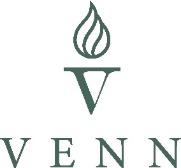 THE SCHOOL YEAR 2022-2023THE SCHOOL YEAR 2022-2023THE SCHOOL YEAR 2022-2023THE SCHOOL YEAR 2022-2023THE SCHOOL YEAR 2022-2023THE SCHOOL YEAR 2022-2023THE SCHOOL YEAR 2022-2023THE SCHOOL YEAR 2022-2023THE SCHOOL YEAR 2022-2023THE SCHOOL YEAR 2022-2023THE SCHOOL YEAR 2022-2023Autumn Term 2022Autumn Term 2022Autumn Term 2022Autumn Term 2022Autumn Term 2022Autumn Term 2022Autumn Term 2022Autumn Term 2022Autumn Term 2022Autumn Term 2022Autumn Term 2022Autumn Term 2022Autumn Term 2022Re-open(for pupils)Re-open(for pupils)CloseCloseCloseRe-openRe-openCloseCloseCloseMid-Term HolidayMid-Term HolidayMid-Term HolidayMid-Term HolidayMid-Term HolidayHullHullHullTue 6 SeptemberTue 6 SeptemberFri 21 OctoberFri 21 OctoberFri 21 OctoberMon 31 OctoberMon 31 OctoberFri 16 DecemberFri 16 DecemberFri 16 DecemberDoncaster – Thorne/MoorendsDoncaster – Thorne/MoorendsDoncaster – Thorne/MoorendsTue 6 SeptemberTue 6 SeptemberFri 21 OctoberFri 21 OctoberFri 21 OctoberMon 31 OctoberMon 31 OctoberFri 16 DecemberFri 16 DecemberFri 16 DecemberDoncaster - MexboroughDoncaster - MexboroughDoncaster - MexboroughTue 6 SeptemberTue 6 SeptemberFri 21 OctoberFri 21 OctoberFri 21 OctoberMon 31 OctoberMon 31 OctoberFri 16 DecemberFri 16 DecemberFri 16 DecemberSpring Term 2023Spring Term 2023Spring Term 2023Spring Term 2023Spring Term 2023Spring Term 2023Spring Term 2023Spring Term 2023Spring Term 2023Spring Term 2023Spring Term 2023Spring Term 2023Spring Term 2023Re-open(for pupils)Re-open(for pupils)Re-open(for pupils)CloseCloseRe-openRe-openRe-openCloseCloseCloseMid-Term HolidayMid-Term HolidayMid-Term HolidayMid-Term HolidayMid-Term HolidayHullHullWed 4 JanuaryWed 4 JanuaryWed 4 JanuaryFri 10 FebruaryFri 10 FebruaryMon 20 FebruaryMon 20 FebruaryMon 20 FebruaryFri 31 MarchFri 31 MarchFri 31 MarchDoncaster – Thorne/MoorendsDoncaster – Thorne/MoorendsWed 4 JanuaryWed 4 JanuaryWed 4 JanuaryFri 10 FebruaryFri 10 FebruaryMon 20 FebruaryMon 20 FebruaryMon 20 FebruaryFri 31 MarchFri 31 MarchFri 31 MarchDoncaster - MexboroughDoncaster - MexboroughWed 4 JanuaryWed 4 JanuaryWed 4 JanuaryFri 10 FebruaryFri 10 FebruaryMon 20 FebruaryMon 20 FebruaryMon 20 FebruaryFri 31 MarchFri 31 MarchFri 31 MarchSummer Term 2023Summer Term 2023Summer Term 2023Summer Term 2023Summer Term 2023Summer Term 2023Summer Term 2023Summer Term 2023Summer Term 2023Summer Term 2023Summer Term 2023Summer Term 2023Summer Term 2023Re-open(for pupils)Re-open(for pupils)ClosedMay DayBank HolidayClosedMay DayBank HolidayCloseCloseCloseRe-openRe-openCloseCloseMid-Term HolidayMid-Term HolidayMid-Term HolidayMid-Term HolidayMid-Term HolidayHullHullTue 18 AprilTue 18 AprilMon 1 MayMon 1 MayFri 26 MayFri 26 MayFri 26 MayMon 5 JuneMon 5 JuneFri 21 JulyFri 21 JulyDoncaster – Thorne/MoorendsDoncaster – Thorne/MoorendsTue 18 AprilTue 18 AprilMon 1 MayMon 1 MayFri 26 MayFri 26 MayFri 26 MayMon 5 JuneMon 5 JuneFri 21 JulyFri 21 JulyDoncaster - MexboroughDoncaster - MexboroughTue 18 AprilTue 18 AprilMon 1 MayMon 1 MayFri 26 MayFri 26 MayFri 26 MayMon 5 JuneMon 5 JuneFri 21 JulyFri 21 JulyStaff training datesSchool closed to pupilsSchool closed to pupilsSchool closed to pupilsStaff training datesHullDoncaster – Thorne/MoorendsDoncaster – MexboroughAutumn TermMonday 5 September 2022Monday 5 September 2022Monday 5 September 2022Spring TermTuesday 3 January 2023 (Venn wide)Tuesday 3 January 2023 (Venn wide)Tuesday 3 January 2023 (Venn wide)Summer TermMonday 17 April, Monday 24 July and Tuesday 25 July 2023Monday 17 April, Monday 24 July and Tuesday 25 July 2023Monday 17 April, Monday 24 July and Tuesday 25 July 2023Total5 days5 days5 daysTHE SCHOOL YEAR 2023-2024THE SCHOOL YEAR 2023-2024THE SCHOOL YEAR 2023-2024THE SCHOOL YEAR 2023-2024THE SCHOOL YEAR 2023-2024THE SCHOOL YEAR 2023-2024THE SCHOOL YEAR 2023-2024THE SCHOOL YEAR 2023-2024THE SCHOOL YEAR 2023-2024THE SCHOOL YEAR 2023-2024THE SCHOOL YEAR 2023-2024Autumn Term 2023Autumn Term 2023Autumn Term 2023Autumn Term 2023Autumn Term 2023Autumn Term 2023Autumn Term 2023Autumn Term 2023Autumn Term 2023Autumn Term 2023Autumn Term 2023Autumn Term 2023Autumn Term 2023Re-open(for pupils)Re-open(for pupils)CloseCloseCloseRe-openRe-openCloseCloseCloseMid-Term HolidayMid-Term HolidayMid-Term HolidayMid-Term HolidayMid-Term HolidayHullHullHullTue 5 SeptemberTue 5 SeptemberThu 26 OctoberThu 26 OctoberThu 26 OctoberMon 6 NovemberMon 6 NovemberFri 22 DecemberFri 22 DecemberFri 22 DecemberDoncaster – Thorne/MoorendsDoncaster – Thorne/MoorendsDoncaster – Thorne/MoorendsTue 5 SeptemberTue 5 SeptemberFri 20 OctoberFri 20 OctoberFri 20 OctoberMon 30 OctoberMon 30 OctoberFri 22 DecemberFri 22 DecemberFri 22 DecemberDoncaster - MexboroughDoncaster - MexboroughDoncaster - MexboroughTue 5 SeptemberTue 5 SeptemberFri 20 OctoberFri 20 OctoberFri 20 OctoberMon 30 OctoberMon 30 OctoberFri 22 DecemberFri 22 DecemberFri 22 DecemberSpring Term 2024Spring Term 2024Spring Term 2024Spring Term 2024Spring Term 2024Spring Term 2024Spring Term 2024Spring Term 2024Spring Term 2024Spring Term 2024Spring Term 2024Spring Term 2024Spring Term 2024Re-open(for pupils)Re-open(for pupils)Re-open(for pupils)CloseCloseRe-openRe-openRe-openCloseCloseCloseMid-Term HolidayMid-Term HolidayMid-Term HolidayMid-Term HolidayMid-Term HolidayHullHullTue 9 JanuaryTue 9 JanuaryTue 9 JanuaryFri 9 FebruaryFri 9 FebruaryMon 19 FebruaryMon 19 FebruaryMon 19 FebruaryFri 22 MarchFri 22 MarchFri 22 MarchDoncaster – Thorne/MoorendsDoncaster – Thorne/MoorendsTue 9 JanuaryTue 9 JanuaryTue 9 JanuaryFri 9 FebruaryFri 9 FebruaryMon 19 FebruaryMon 19 FebruaryMon 19 FebruaryThu 28 MarchThu 28 MarchThu 28 MarchDoncaster - MexboroughDoncaster - MexboroughTue 9 JanuaryTue 9 JanuaryTue 9 JanuaryFri 9 FebruaryFri 9 FebruaryMon 19 FebruaryMon 19 FebruaryMon 19 FebruaryThu 28 MarchThu 28 MarchThu 28 MarchSummer Term 2024Summer Term 2024Summer Term 2024Summer Term 2024Summer Term 2024Summer Term 2024Summer Term 2024Summer Term 2024Summer Term 2024Summer Term 2024Summer Term 2024Summer Term 2024Summer Term 2024Re-open(for pupils)Re-open(for pupils)ClosedMay DayBank HolidayClosedMay DayBank HolidayCloseCloseCloseRe-openRe-openCloseCloseMid-Term HolidayMid-Term HolidayMid-Term HolidayMid-Term HolidayMid-Term HolidayHullHullTue 9 AprilTue 9 AprilMon 6 MayMon 6 MayFri 24 MayFri 24 MayFri 24 MayMon 3 JuneMon 3 JuneFri 19 JulyFri 19 JulyDoncaster – Thorne/MoorendsDoncaster – Thorne/MoorendsTue 16 AprilTue 16 AprilMon 6 MayMon 6 MayFri 24 MayFri 24 MayFri 24 MayMon 3 JuneMon 3 JuneFri 19 JulyFri 19 JulyDoncaster - MexboroughDoncaster - MexboroughTue 16 AprilTue 16 AprilMon 6 MayMon 6 MayFri 24 MayFri 24 MayFri 24 MayMon 3 JuneMon 3 JuneFri 19 JulyFri 19 JulyStaff training datesSchool closed to pupilsSchool closed to pupilsSchool closed to pupilsStaff training datesHullDoncaster – Thorne/MoorendsDoncaster – MexboroughAutumn TermMonday 4 September 2023,Friday 27 October 2023Monday 4 September 2023Monday 4 September 2023Spring TermMonday 8 January 2024 (Venn wide)Monday 8 January 2024 (Venn wide)Monday 8 January 2024 (Venn wide)Summer TermMonday 8 April, Monday 22 July 2024Monday 15 April, Monday 22 July, Tuesday 23 July 2024Monday 15 April, Monday 22 July, Tuesday 23 July 2024Total5 days5 days5 days